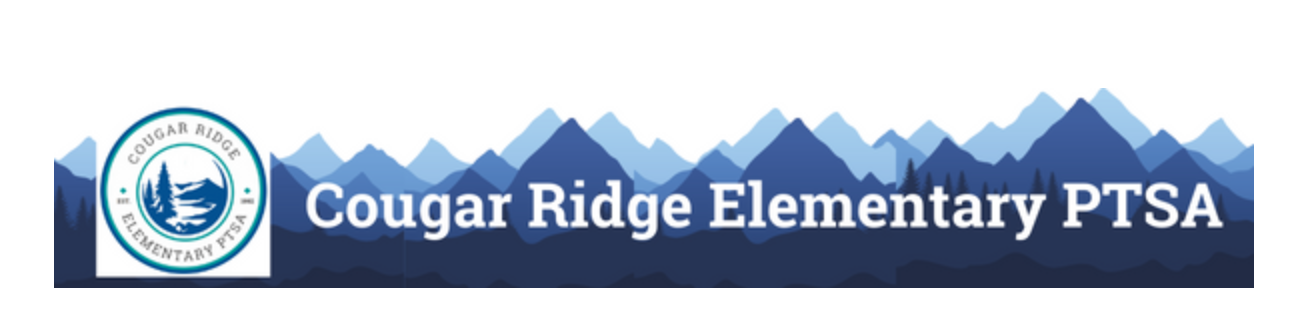 COUGAR RIDGE ELEMENTARY PTSA EXECUTIVE BOARD NOMINATION FORM 2022-2023Please return this form by March 1, 2023. Deliver to the PTSA mailbox in the school office, or email to: Your Name: __________________________________ Email: ____________________________ ELECTED POSITIONS (2023-2024 school year): President (s) or Co-President (s) – (Names) Secretary – (Names)Treasurer (s) – (Names)Vice President(s) – Membership and Fundraising – (Names)Vice President(s) – Outreach – (Names)Vice President(s) – Events – (Names)Vice President(s) – Communication – (Names)  Vice President(s) – Programs – (Names)Vice President(s) – Service and Recognition– (Names)Vice President(s) – Community Engagement – (Names)Self – Nomination:  I would like to be considered for the following open PTSA Elected Position(s):Nomination:  I would like to recommend this person(s)to be considered for the Cougar Ridge Elementary PTSAName:	_________________________________________	Position:  _________________________________Name:								Position:Qualifications for this Office:PTSA Service and Experience:Community Service or Other Related Experience:Thank you for your nomination! Cougar Ridge Elementary PTSA 